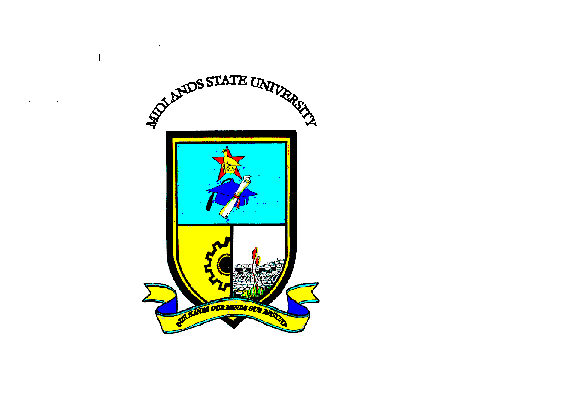 FACULTY OF SCIENCE & TECHNOLOGYAGRICULTURE CHEMISTRY: CODE: HACE 113SESSIONAL EXAMINATIONSDECEMBER 2017DURATION: 3 HOURSEXAMINER: MISS K. CHIWANGAQUESTION 1Draw the Bohr-Rutherford diagram for the following elements: Boron					ArgonCalciumSilicon									[12]State any five properties of water						[5]Define the following terms:Chemistry ElementAtomIsotope									[8]QUESTION 2Water chemistry plays an important role in the health, abundance and diversity of the aquatic life that can live in a stream. Excessive amounts of some constituents (nutrients), or the lack of others (dissolved oxygen), can result in degraded condition and harm aquatic lives. Explain how chemistry plays an important role? 								[20]Write the names of the following polyatomic ions:SO42-NH4+NO3-										[5]QUESTION 3Draw the Lewis dot diagram for the following particles:Sodium atomChloride ionNaCl										[6]Name the type of bonding involved in the formation of NaCl		[1]Copy the match terms (i-v) with the most appropriate descriptive which best suits its definition:[8]Write short notes on each of the following:Greenhouse effectDissolved OxygenHuman caused changes in pHChemical Oxygen Demand						[10]QUESTION 4Limestone (CaCO3) dissolves in hydrochloric acid as shown by the equation belowCaCO3(s)   + 2HCl(aq)	CaCl2(aq)  + CO2(g)   + H2O(l)If 10 g of CaCO3 and 100 g of HCl are mixed what mass of CO2 is produced? 							[7]Which one is the limiting reactant? Show all working.		[3]State any two elements that match each of the description listed:MetalloidsNoble gasesElement present in living organismsElements that are environmental pollutantsElements present in most fertilizers					[10]What is the role of chemistry in agriculture?					[5]END OF PAPERElectronegativityThe number of electrons on the outermost shell of the atom of an elementFirst ionisation energyA metallic element that reacts readily with oxygenValencyThe tendency of an atom to attract electrons to itself when it is chemically combined with another elementIonThe amount energy required to completely remove only the first electron from the atom of an element in a gaseous stateIronAn atom (or group of atoms) that has a positive or negative charge